В соответствии с Федеральным законом от 06.10.2003  № 131-ФЗ «Об общих принципах организации местного самоуправления в Российской Федерации», Уставом муниципального образования Соль-Илецкий городской округ, постановляю:Внести изменения в приложение № 1 постановления администрации Соль-Илецкого городского округа от  26.01.2016  № 55-п  «О создании межведомственной комиссии по снижению смертности и увеличению продолжительности жизни населения МО Соль-Илецкий городской округ»и изложить в новой редакции согласно приложению № 1 к настоящему постановлению. 2. Признать утратившим силу постановление администрации Соль-Илецкого городского округа № 1449-п от 29.06.2018 «О внесении изменений в постановление администрации Соль-Илецкого городского округа от 26.01.2016  № 55-п «О создании межведомственной комиссии по снижению смертности и увеличению продолжительности жизни населения МО Соль-Илецкий городской округ».3.Постановление вступает в силу после его официального опубликования (обнародования).Глава муниципального образованияСоль-Илецкий городской округ                                              А.А. КузьминВерно:Ведущий специалисторганизационного отдела                                                              Е.В. ТелушкинаРазослано: в прокуратуру  Соль-Илецкого района; организационный отдел администрации Соль-Илецкого городского округа, членам комиссии.Состав межведомственной комиссии по снижению смертности и увеличению продолжительности жизни населения МО Соль-Илецкий городской округ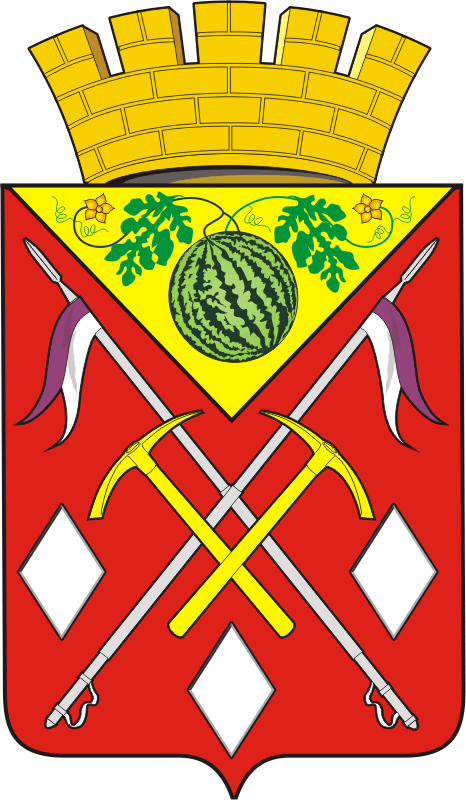 АДМИНИСТРАЦИЯМУНИЦИПАЛЬНОГО ОБРАЗОВАНИЯСОЛЬ-ИЛЕЦКИЙ ГОРОДСКОЙ ОКРУГОРЕНБУРГСКОЙ ОБЛАСТИПОСТАНОВЛЕНИЕ
14.12.2018  № 2779-пО внесении изменений в постановление администрации Соль-Илецкого городского округа от 26.01.2016  № 55-п «О создании межведомственной комиссии по снижению смертности и увеличению продолжительности жизни населения МО Соль-Илецкий городской округ»Приложение N 1к постановлению администрацииМО Соль-Илецкий городской округот 14.12.2018  N 2779-пЧернова Ольга Вячеславовна-председатель комиссии, заместитель главы администрации Соль-Илецкого городского округа по социальным вопросам;ГолотаНадежда Яковлевна- главный врач ГБУЗ «ГБ» г. Соль-Илецка»(по согласованию);ФадееваОльга Николаевна - главный специалист отдела по жилищным и социальным вопросам администрации Соль-Илецкого городского округа, секретарь комиссии;Члены комиссии:ЗаборсенЛюдмила Викторовна -начальник отдела ЗАГС администрации Соль-Илецкого городского округа;ЗолотцеваЕвгения Александровна-главный специалист организационного отдела администрации  Соль-Илецкого городского округа;Калин Александр Владимирович-  заместитель начальника ОМВД России по Соль-Илецкому городскому округу - начальник полиции (по согласованию);КочиевПавел Мевлудович-заместитель начальника ЦТО управления Роспотребнадзора по Оренбургской области (по согласованию);КезечеваИрина Николаевна -директор ГБУСО «КЦСОН в г. Соль-Илецке» (по согласованию);ПолосухинСергей Владимирович-начальник отдела по делам ГО,ПБ и ЧС администрации Соль-Илецкого городского округа;РейсбихАлексей Юрьевич-начальник управления образования администрации Соль-Илецкого городскогоокруга;ШинклюеваМария Максутовна- директор МОБУ ДОД «Центр диагностики и консультирования» «Диалог»;ЮртаевАлександр Николаевич- начальник пожарно- спасательной части №6 по Соль-Илецкому и Акбулакскому районам (по согласованию);